Lesson Title: Isolating MicrobesGrade level = Middle or High (adustiable)  Amount of time for this lesson = This lesson is broken down into four days: one 90 minute day for block, three 50 minute day for data analysis and research. Standards and Safety and Materials: Objectives: (List them and make sure all are measurable! Bold the verbs. Three different levels!) Students will be able to…Connections, Misconceptions, and Crosscutting Concepts:Catch/Engagement: (Hook them quickly – use all 5 senses at different times – should be no longer than 5 minutes.)Pre-test: (Same as post-test and short – to the point… Bold the objectives you are using – same as above!)Activity/Exploration: (Bold the verbs that match the objectives. Can have as many parts as needed – step by step directions.
	(Remember: Include at least 1 science writing activity and probe activity for the unit!)Review/Essential Questions/Explanation: (Should be closely related to pre/post tests!)Assessments (Post-test)/Evaluation: (Bold the verbs that match the objectives and are in the activity.)Timeline for your lesson:Enrichment/Elaboration: (Include one enrichment activity for students that might finish early)IEP Accommodations/Differentiation/Diversity: What accommodations will you use to support struggling learners?Supplemental Materials are based from a Biology perspective, please adapt your materials accordingly as the given guidelines for objectives above in SWBAT to align with the Standards for your discipline and grade level. Pre/Post Test: Name: ____________________________________ 				Date: __________________________Bacteria are Everywhere!Pre/Post-Assessment Bacteria SurveyDirections: Please answer the following questions to the best of your ability, using your knowledge of bacteria and their growth.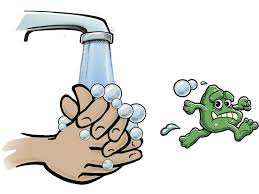 1) Name three factors that bacteria need for their growth. a) ______________________________________	b) ______________________________________c) ______________________________________2) The following questions are True or False. Circle your choice. Bacteria only grow in the dark.					T	FHand sanitizer kills 100% of the bacteria on your hands.		T	FBacteria are only found in dirt. 					T 	FLectureLab ReportBacteria are Everywhere!
			              Lab Report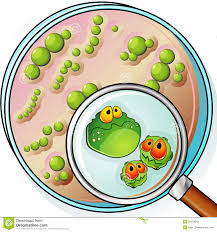 Directions
Lab Report modified from TeachEngineering.orgHow effective is washing your hands or using hand sanitizer on removing bacteria? Let’s find out.

Samples of bacteria will be collected from the surface of your hands and the bacterial will be grown over time. To reduce experimental error, the samples should be taken from one student’s hand only, but under three different conditions:1. Unwashed hand2. Hand washed with soap and water3. Hand sanitizer with antibacterial hand gelAnswer the following questions to summarize your experimentation results.1. Which sample showed the most growth of bacteria? Was this the result that you expected?________________________________________________________________________________________________________________________________________________________________________________________________________________________________________________________________________________________________________________________________________________________________________________________________________________________________________________2. Did any bacteria grow on the sanitized hand? If so, do you agree with the common slogan that many antibacterial hand gel brands state, “Kills 99.9 % of bacteria!”?________________________________________________________________________________________________________________________________________________________________________________________________________________________________________________________________________________________________________________________________________________________________________________________________________________________________________________3. What do you think would happen if you were to steak plates with bacterial samples from other common surfaces, such as a doorknob, kitchen counter, railing near the subway/train? Comment on what you might expect based on your results.________________________________________________________________________________________________________________________________________________________________________________________________________________________________________________________________________________________________A. Standards - (Both Wyoming and NGSS. Number and write it out)Chemistry:Middle School:MS-PS1-1. Develop models to describe the atomic composition of simple molecules and extended structures.High School:HS-PS1-2. Construct and revise an explanation for the outcome of a simple chemical reaction based on the outermost electron states of atoms, trends in the periodic table, and knowledge of the patterns of chemical properties.HS-PS1-6. Refine the design of a chemical system by specifying a change in conditions that would produce increased amounts of products at equilibrium.Biology:Middle School:MS-LS1-1. Conduct an investigation to provide evidence that living things are made of cells; either one cell or many different numbers and types of cells.MS-LS4-6 Use mathematical representations to support explanations of how natural selection may lead to increases and decreases of specific traits in a population over time.MS-ETS1-1 Define the criteria and constraints of a design problem with sufficient precision to ensure a successful solution, taking into account relevant scientific principles and potential impacts on people and the natural environment that may limit possible solutions. High School: HS-LS4-2: Construct an explanation based on evidence that the process of evolution primarily results from four factors: (1) the potential for a species to increase in number, (2) the heritable genetic variation of individuals in a species due to mutation and sexual reproduction, (3) competition for limited resources, and (4) the proliferation of those organisms that are better able to survive and reproduce in the environment.HS-LS4-4: Construct an explanation based on evidence for how natural selection leads to adaptation of populations.Earth Science:Middle SchoolMS-ESS3-4. Construct an argument supported by evidence for how increases in human population and per-capita consumption of natural resources impact Earth's systems. High SchoolHS-ESS2-2. Analyze geoscience data to make the claim that one change to Earth's surface can create feedbacks that cause changes to other Earth systemsPhysics:High SchoolHS-PS2-6: Communicate scientific and technical information about why the molecular-level structure is important in the functioning of materials.HS-PS3-6: Create or apply a computational model to calculate the change in the energy of one component in a system when the change in energy of the other component(s) and energy flows in and out of the system are known.
B. Safety Concerns: If none – “minimal safety concerns with regular class activity”Gloves, goggles, and lab coats should be worn at all times to prevent any substance from getting on one’s person.Heat caution when using fire to sterilize instruments.Wash hands after lab to prevent contamination and to practice clean lab safety.C. Materials (List of all materials needed for class including technology – like probes, tools, computer use, etc…)Basics for Lab:1 Lab Worksheet per student3 Nutrient Agar Petri Dishes (times however many groups you have)3 MacConkey Agar Petri Dishes (times however many groups you have)6 cotton swabs (times however many groups you have)Hand soapAntibacterial hand disinfectant Sterile loop (one per group)Technology:IncubatorDemo + Practice:Practice worksheetColored pencils or regular pencilsA. SWBAT… use a measurable verbChemistry:Identify bacteria using a dichotomous key Use this information to research what the chemical composition of this organism is and relate it to the successful survival of the organism. Know the importance and relevance of the catalase testHow does this reaction work?What does it tell us about the organism?Determine the outcomes of bacteria grown on MacConkey agarWhy do gram negative bacteria grow?How is this related to pH and acid production?Proper lab techniquesStreakingSterilizationCleanliness and contamination precautionsBiology:Relate bacteria growth rates and environmentWhy do only some bacteria grow on certain agar plates?Ideal temperature for growth Observe and predict bacteria life cyclesRapid growthCompare similarities and differences between bacterial cell and human cellsDraw conclusions about antibiotic resistant microbes: Good? Bad? Ugly?Proper lab techniquesStreakingSterilizationCleanliness and contamination precautionsEarth Science:Understanding the important role that microbes play in keeping the Earth healthyNo microbes = no breathable oxygenFood digestion depends on microbesKnowing many microbes are found in different mediumsComparing harmful versus Beneficial BacteriaWhere are they located?How can people/animals in those areas avoid them?Physics:Calculating growth ratesCalculating half lifeCalculating death ratesA. Real world connections: (List them; e.g. Careers, Societal issues, etc…)Microbes are in everything! Being able to differentiate between harmful and non-harmful bacteria is an important skill that both scientists, engineers, and regular people can apply. By being able to classify microbes, people can know what they are prone to, how to prevent it, and further help the human race expand their life expectancy across the globe. B. Student connections: (List them; With what do they connect? Music, food, etc…)This takes students down a unique road to show them the germs, bacteria, and microbe world around us by specifically focusing on their hands. It brings in a personal connection that can’t get any closer than students’ swabbing their own hands. C. Misconceptions: (List those AAAS misconceptions related to your content)-All microbes are bad. https://www.microbe.net/simple-guides/microbial-myths-common-misconceptions-about-microbes-in-the-built-environment/D. Crosscutting Concepts: (List them and explain how they are used – e.g. patterns, cause/effect, scale/proportion/quantity, systems/system models, energy/matter, structure/function, and/or stability/change)Patterns: students can see and predict patterns by washing their hands with soap versus using  antibacterial soap.Cause and Effect: Students will be able to visually see the differences between the three methods of hand washing in relation to bacteria outcomes. E. Academic Language: [List the words/prefixes/suffixes that are addressed (focus on science vocabulary as well as instructions such as analyze, compare/contrast, etc…). What will the teacher do? How does the teacher address the words/prefixes/suffixes? How does the teacher get students to use those words, prefixes, and/or suffixes?]Hook: How to get student/class attentionWatch a YouTube video of bacteria on our hands or 15 Horrifying Microscopic Images: https://www.youtube.com/watch?v=Q7po-L8eGYMPre-test and Post-test question(s)
Put the pre-test at the end of this day’s lesson plan (along with PowerPoint etc…)!Attached worksheet for biology based lessonBeginning of lessonPre Test (different for each subject matter, example can be seen for Biology attached)Day One: Introduction, Lecture, and StreakingLecture (see SWBAT objectives to form your lecture)Chemistry BiologyEarth SciencePhysicsProper Techniques: Demo + Practice HandoutsSafety techniquesProper streaking techniques for inoculating bacteria on agarMake sure to include proper sterilization techniquesPractice with Handout Students will demonstrate the correct way, direction, and pressure of streaking by using a crayon/pencil and a paper circleTeacher must approve and address issues before moving onData Collection: Lab Worksheet Split students into groups of 4Designate rolls: -Sample Student                          -Swabber                          -Supervisor                          -WasherTeacher will had each group 6 pre-labeled Petri dishes (MacConkey and Nutrient Agar)Begin with the “unwashed” Petri dish. From the Sample Student, a second group member, the Swabber, should gently rub a cotton swab on the surface of that student’s palm. Do not lay the cotton swab down.The Supervisor  should open the “unwashed” Petri dish containing agar.The Swabber should gently rub the cotton swab sample taken from the unwashed hand back and forth on the agar. **Be careful not to apply too much pressure when doing this, otherwise the agar will tear.**The Supervisor should close the Petri dish.The fourth group member, the Washer, should carefully wash one hand of the Sample Student’s hands with soap and water.The Swabber and Supervisor should repeat Steps 4-6 for this hand; being careful to streak the dish labeled “washed” and “sanitized”. **It’s important that all the samples come from the same person to reduce experimental error**Day Two: Isolation and AnalysisData Analysis: Worksheet ContinuedStudents will begin the period reviewing the growth of their bacteria by answering the questions on their lab handouts. IsolationLecture:Talk about the isolation process and the importance and relevance of having a single colonyShow the different types of possible bacteriaContinue to build off your discipline specific objectivesStudents will take their grown bacteria and try to isolate the many different types within it. The goal is to try to isolate one colony.If the students streaked properly on the first day, a single colony can be obtainedStreak a single colony onto a separate petri dishDay Three: Main Takeaways, Review, and Research Project IntroductionMain Takeaways:  Now that we have isolated at least one type of bacteria, here is what each discipline will do with that information, please modify to fit your beginning PowerPoint and Objectives for your discipline. These are merely examples:Chemistry: Research ProjectWhat is your bacteria made out of in terms of chemical composition?How is this chemical composition useful for the organism’s survival?What is the role of the catalase test in this experiment?What is the importance of the MacConkey agar?Biology: ComparisonsWhat was the growth rate observed between the three different samples?What is the life cycle of bacteria?Similarities and Differences between microbes and human cells.For higher education classes: how can the use of antibacterial sanitizer be harmful in the grand scheme of things?Earth Science: PredictionsWhere else could you find your bacteria? Why are these locations a population spot?ResearchHow could the climate possibly change your bacteria?Physics: CalculationsPredict growth ratePredict half life and decay ratesDay Four: Making Real World ConnectionsData Corral: Make Real ConnectionsVisit DataCorral.edu to have students search for other places where they might find the same bacteria on their hands. Make connections as to why this type of bacteria would be able to live there.Make predictions as to how the students could have come into contact with this bacteria. End of lessonFinish lab reports. Post test. A. Low Level Questions – (Knowledge/Remembering and/or Comprehension/Understanding)Can you describe the basics of microbe growth in relation to the hands in terms?B. Middle Level Questions – (Application/Applying and/or Analysis/Analyzing)How will you prepare an investigation to isolate your microbes?C. High Level Questions – (Synthesis/Evaluating and/or Evaluation/Creating)How will you be able to defend your hypothesis based on the data you gathered?A. Formative: (Check for learning in class?)
e.g. Oral questions?Verbal questions throughout the lesson as well as the Pre-test. B. Post-test: ( “Same as pre-test”; Compare w/pre-test to inform teaching!)Pre/Post test questions will be up to the discrepancy of the teacher in their specific science discipline.  C. Summative: (Check for final learning/understanding) – e.g. Students turn in constructed project and take 20 question multiple choice test.The lab itself will serve as a summative assessment. This will help determine whether or not the students will be able to isolate the microbes, and make connections in their given discipline. The lab report will be designed by the teacher in order to assess the students’ understanding of the overall scientific concepts below, as well as integrating their specific subject into the assessment to complete the disciples objectives:Objective of the labDirectionsData acquisition table (days can vary depending upon instructor)Bacterial growth tableReflection questions pertaining to specific discipline D. Explain how the data informs tomorrow’s teaching. For example, “The class post-test average must be a 80% or the next class begins with a 10 minute review/discussion of today’s material followed by another post-test of the same material.”This four day lab exercise serves to introduce students to a wide array of techniques, including proper lab techniques, data collection and analysis, key laboratory research practices, and the applications of science subjects in career paths through the context of standard and knowledge through lessons in class. Some key takeaways that will be valuable towards the rest of the year, as well as towards the rest of their science careers as students include: Overall:Knowledge of how to write a lab report by conveying data to form analysis and conclusions.Knowledge of proper isolation techniques, plating techniques, and analysis techniques of microbes. A key understanding of how all the pieces of the science work together in research.Please see discipline objectives for further clarification of each subject outcomes. A. Catch 	                        2 minB. Pre-test	        3 minC. Activity – 4 parts       40 minD. Review and Post-test  8 min 
Add/change as neededThis lesson plan is modified to fit a whole week’s worth of activities, given that you have a block day in the week. Each day consist of three 50 minute period with one 90 minute block day, for four toal days. Day One: Lecture and Streaking, 50 minutesDay Two: Microbe Isolation, 90 minutesDay Three: Lecture and Takeaways, 50 minutesDay Four: Data Corral Research What enrichment activities are offered for students in this lesson (beyond what is taught)?Students may write up a condensed version of their takeaways from the project and/or of their results for the school newspaper and/or class science journal, if applicable. What accommodations are used to support struggling learners?Students will work in groups, so students who are struggling with the content will have a chance to work at their Zone of Proximal Development and thus learn at a higher level than they would if they were working alone. Students who need more time for the project can be given time either before or after school with help from the teacher to find sources that will support their group’s plan.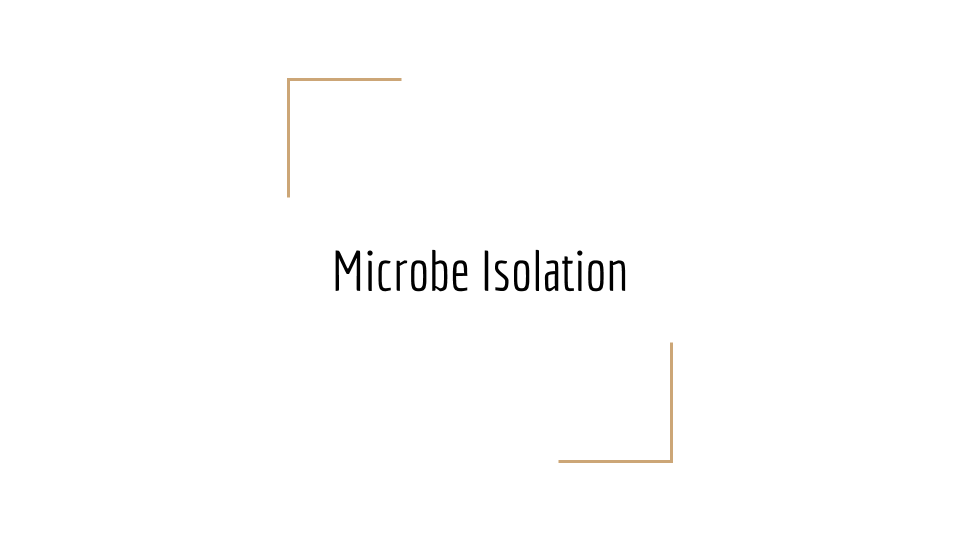 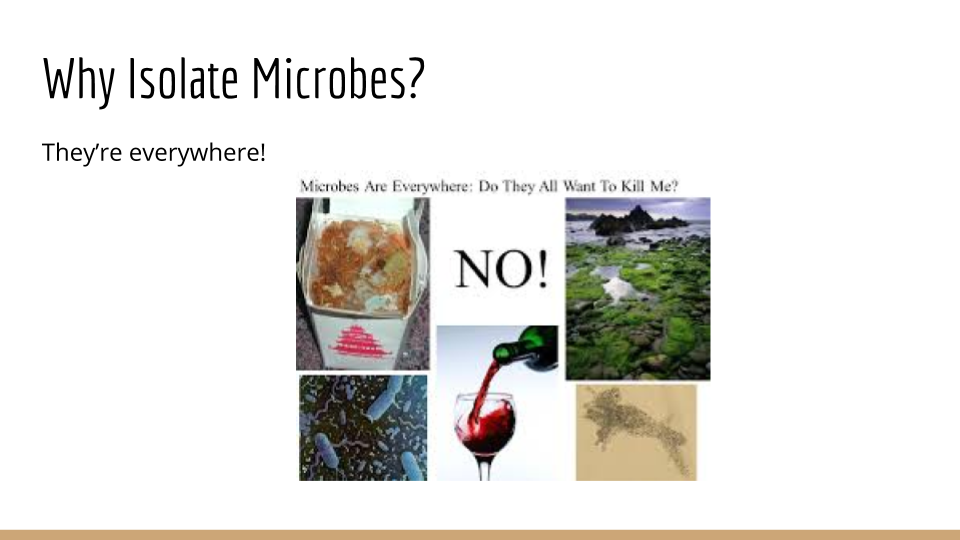 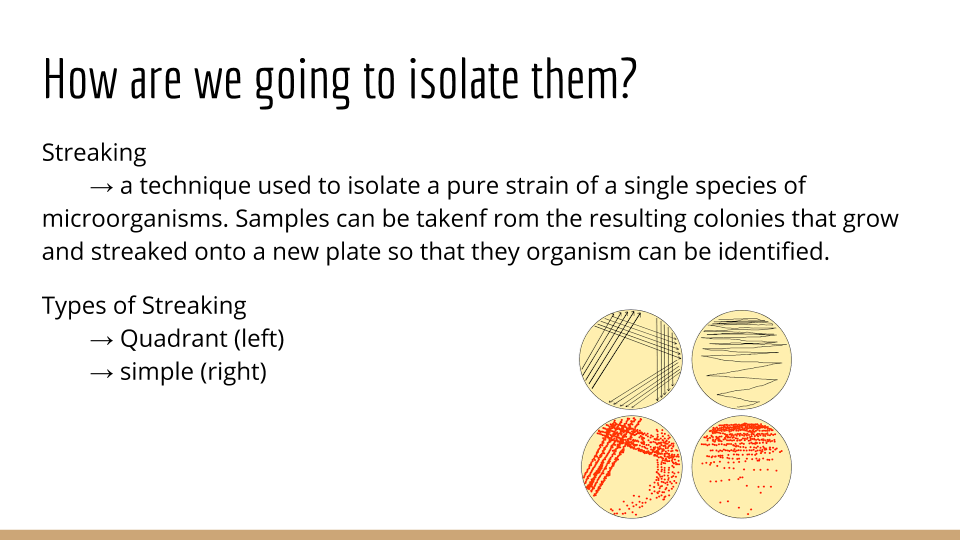 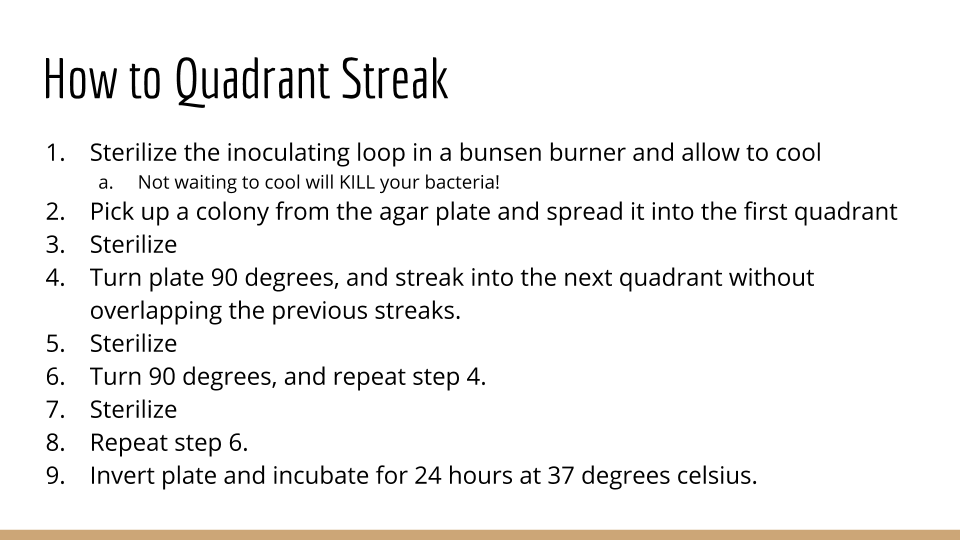 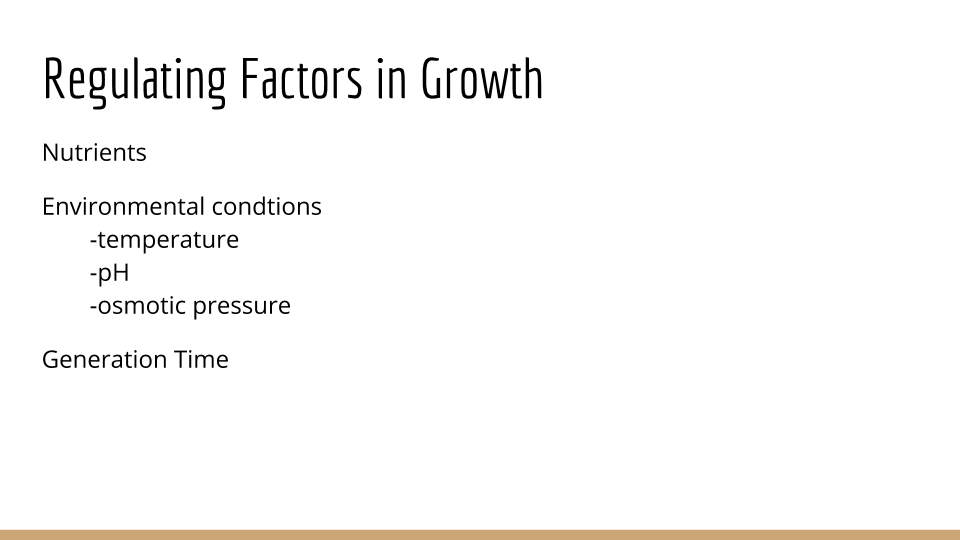 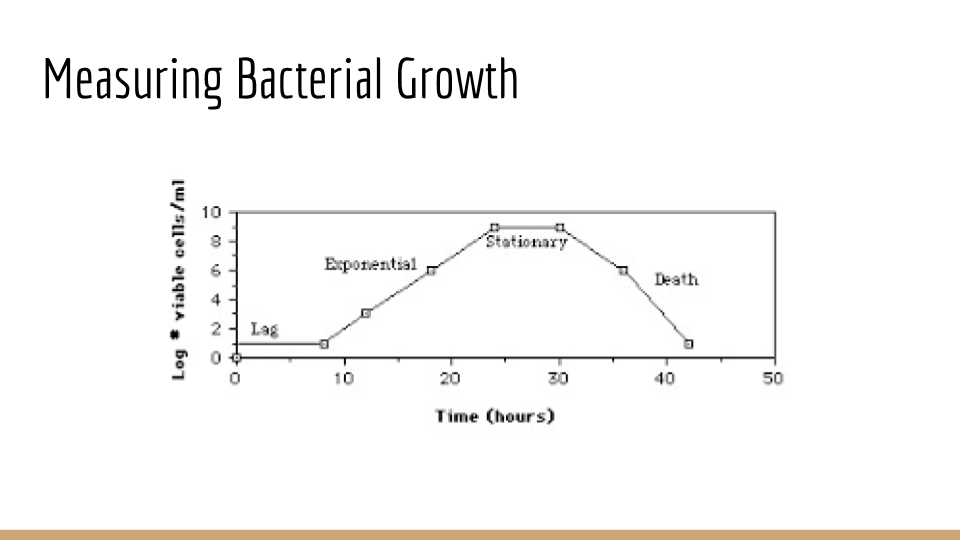 